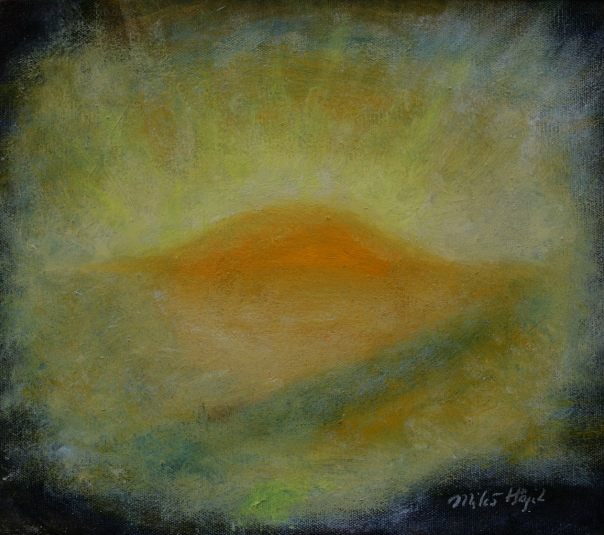    Městská knihovna Modřany, Vazovova 3229/1, Praha 12                   Sdružení výtvarníků ČR,  z.s. a autor                   Vás srdečně zvou na výstavu obrazů                             VESMÍR KOLEM NÁS                        Miloš Hájek                     Vernisáž dne 4.9.2019 v 17,00 hod.                                                                                   výstava se koná od 4.9. - 27.9.2019Dopravní spojení:  Tram. 3,17, aut. 165 do stanice Sídliště Modřany -  konečná,  cca 50 m od stanice, podchodem, po schodech nahoru – Objekt ŽelivkaVýstava přístupna dle otevírací doby Knihovny :  Po - 13,00-- 19,00 h, Út – 9,00 – 16,00 h, St - Čt  - 12,00 – 19,00 h, Pá – 9,00 -16,00 hwww.art-gallery.cz